Pripravené projektové dokumentácie:Projekt -   Ochrana pred povodňami v obci Nižná Olšava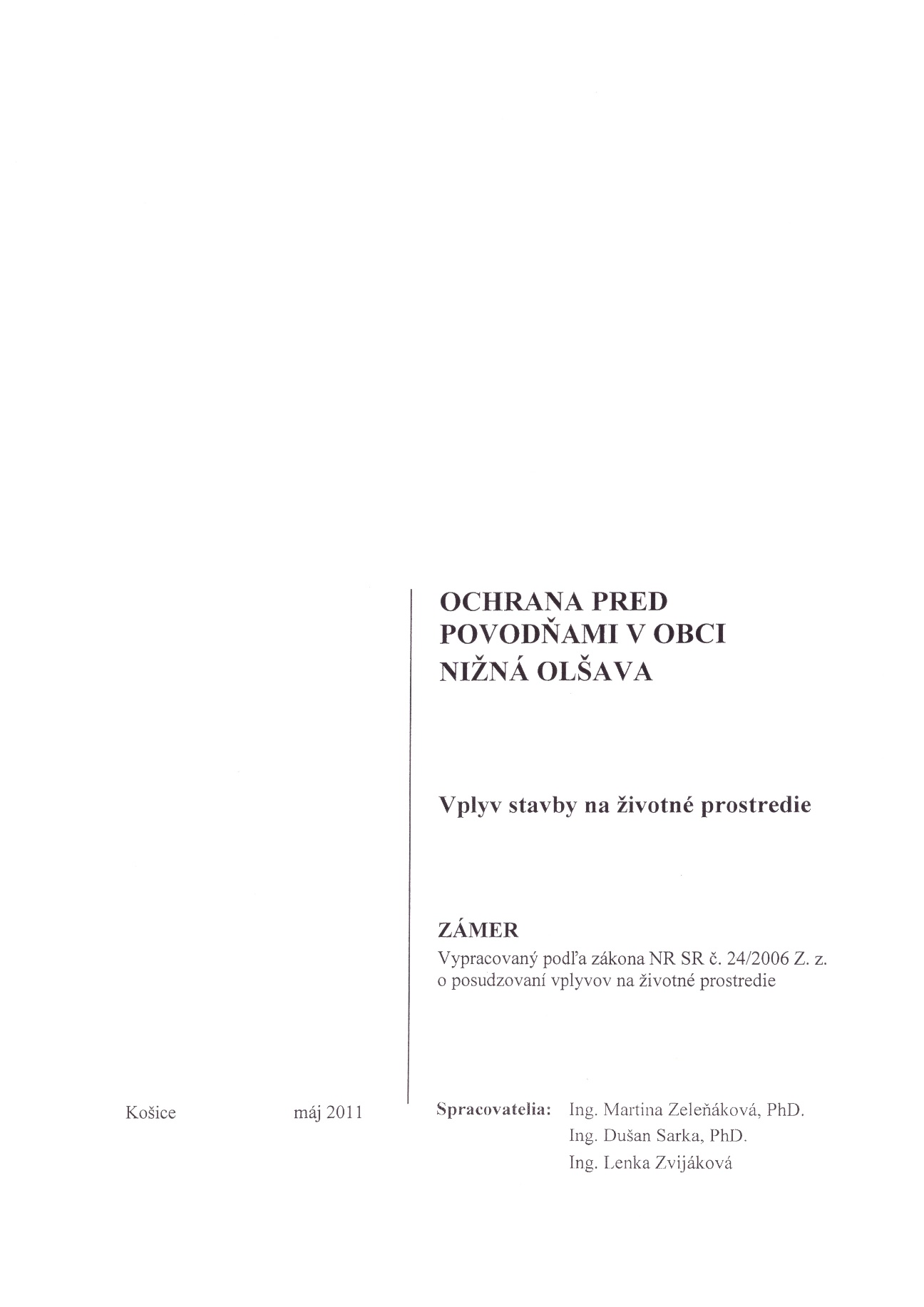 